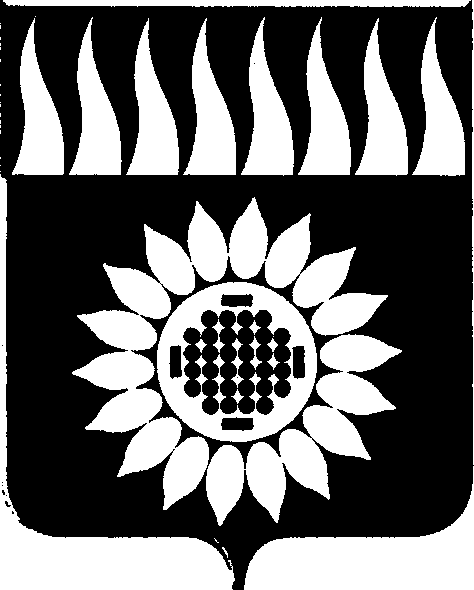 администрация  Городского  округа  Заречныйп о с т а н о в л е н и еот___05.04.2022____  №  ___420-П___г. ЗаречныйО внесении изменений в состав Комиссии по соблюдению требованийк служебному поведению руководителей муниципальных учреждений и предприятий городского округа Заречный и урегулированию конфликта интересов, утвержденный постановлением администрации городского округа Заречный от 18.01.2021 № 24-П «О создании Комиссии по соблюдению требований к служебному поведению руководителей муниципальных учреждений и предприятий городского округа Заречный и урегулированию конфликта интересов»В связи с кадровыми изменениями, на основании ст. ст. 28, 31 Устава городского округа Заречный администрация городского округа ЗаречныйПОСТАНОВЛЯЕТ:	1. Внести в состав Комиссии по соблюдению требований к служебному поведению руководителей муниципальных учреждений и предприятий городского округа Заречный и урегулированию конфликта интересов, утвержденный постановлением администрации городского округа Заречный от 18.01.2021      № 24-П «О создании Комиссии по соблюдению требований к служебному поведению руководителей муниципальных учреждений и предприятий городского округа Заречный и урегулированию конфликта интересов» с изменениями, внесенными постановлениями администрации городского округа Заречный от 28.01.2021 № 69-П, от 06.12.2021 № 1187-П, следующее изменение:	1) исключить из состава Комиссии по соблюдению требований к служебному поведению руководителей муниципальных учреждений и предприятий городского округа Заречный и урегулированию конфликта интересов: 	Соломеину Татьяну Леонидовну – исполняющего обязанности заместителя главы администрации городского округа Заречный по социальным вопросам, заместителя председателя комиссии;Иванова Александра Витальевича – исполняющего обязанности начальника организационного отдела администрации городского округа Заречный, члена комиссии;Исакову Оксану Сергеевну – исполняющего обязанности начальника юридического отдела Управления правовых и имущественных отношений администрации городского округа Заречный, члена комиссии;Гуторову Юлию Фаисовну – исполняющего обязанности управляющего делами администрации городского округа Заречный, члена комиссии;2) включить в состав Комиссии по соблюдению требований к служебному поведению руководителей муниципальных учреждений и предприятий городского округа Заречный и урегулированию конфликта интересов:	Соломеину Татьяну Леонидовну – заместителя главы администрации городского округа Заречный по социальным вопросам, заместителя председателя комиссии;	Иванова Александра Витальевича – начальника организационного отдела администрации городского округа Заречный, члена комиссии;Исакову Оксану Сергеевну – начальника юридического отдела Управления правовых и имущественных отношений администрации городского округа Заречный, члена комиссии;	Гуторову Юлию Фаисовну – управляющего делами администрации городского округа Заречный, члена комиссии.2. Опубликовать настоящее постановление в Бюллетене официальных документов городского округа Заречный и разместить на официальном сайте городского округа Заречный (www.gorod-zarechny.ru).Главагородского округа Заречный                                                                    А.В. Захарцев